Administratorem systemu monitoringu jest Szkoła Podstawowa nr 64 w Krakowie  ul. Sadzawki 1.Kontakt z Inspektorem Ochrony Danych możliwy jest pod adresem: inspektor3@mjo.krakow.plCelem stosowania monitoringu jest zapewnienie bezpieczeństwa oraz dochodzenie i obrona przed roszczeniami zgodnie z art. 6, ust. 1 lit. c) oraz e) RODO Osoba zarejestrowana przez system monitoringu ma prawo do dostępu do danych osobowych, prawo do wniesienia sprzeciwu, ograniczenia przetwarzaniaOsobie zarejestrowanej przez system monitoringu przysługuje prawo wniesienia skargi do organu nadzorczegoWięcej informacji nt. monitoringu znajduje się na stronie internetowej szkoły w zakładce RODO lub w sekretariacie szkoły.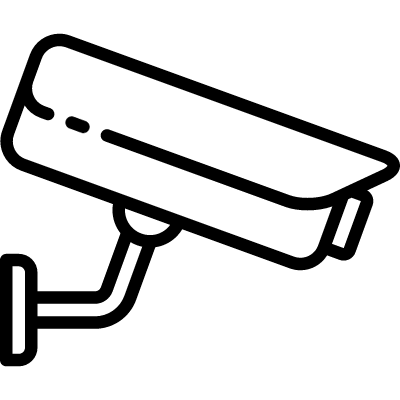 